МИНПРОСВЕЩЕНИЯ РОССИИФедеральное государственное бюджетное образовательное учреждение высшего образования«Башкирский государственный педагогический университетим. М. Акмуллы»ПРОГРАММА ГОСУДАРСТВЕННОЙ ИТОГОВОЙ АТТЕСТАЦИИвыпускников по направлению44.03.05 Педагогическое образование (с двумя профилями подготовки) (уровень бакалавриата)направленность (профиль)«Музыкальное образование и обществознание»Уфа - 2021Программа составлена в соответствии с ФГОС ВО уровня высшего образования по направлению подготовки 44.03.05 Педагогическое образование (с двумя профилями подготовки) (уровень бакалавриата), утвержденного приказом Министерства образования и науки Российской Федерации от 9 февраля 2016г. №91, Порядком проведения государственной итоговой аттестации по образовательным программам высшего образования – программам бакалавриата, программам специалитета и программам магистратуры, утвержденным приказом Министерства образования и науки Российской Федерации № 636 от 29.06.2015.Цели и задачи государственной итоговой аттестацииГосударственные итоговые испытания нацелены на определение теоретической и практической подготовленности бакалавров по направлению подготовки 44.03.05 Педагогическое образование (с двумя профилями подготовки) (уровень бакалавриата), направленность (профиль) «Музыкальное образование и обществознание» к выполнению профессиональных задач, установленных действующим ФГОС ВО, и к продолжению образования в магистратуре.Компетентностная модель выпускникаОбласть профессиональной деятельности выпускников, освоивших программу бакалавриата, включает образование, социальную сферу, культуру.Объектами профессиональной деятельности выпускников, освоивших программу бакалавриата, являются обучение, воспитание, развитие, просвещение, образовательные системы.Виды профессиональной деятельности, к которым готовятся выпускники, освоившие программу бакалавриата:педагогическая; проектная.Программа бакалавриата сформирована в зависимости от видов учебной деятельности и требований к результатам освоения образовательной программы.Выпускник, освоивший программу бакалавриата, в соответствии с видами профессиональной деятельности, на которые ориентирована программа бакалавриата, должен быть готов решать следующие профессиональные задачи:педагогическая деятельность:изучение возможностей, потребностей, достижений обучающихся в области образования;обучение и воспитание в сфере образования в соответствии с требованиями образовательных стандартов;использование технологий, соответствующих возрастным особенностям обучающихся и отражающих специфику предметных областей;организация взаимодействия с общественными и образовательными организациями, детскими коллективами и родителями (законными представителями), участие в самоуправлении и управлении школьным коллективом для решения задач профессиональной деятельности;формирование образовательной среды для обеспечения качества образования, в том числе с применением информационных технологий;обеспечение охраны жизни и здоровья обучающихся во время образовательного процесса;проектная деятельность:проектирование содержания образовательных программ и современных педагогических технологий с учетом особенностей образовательного процесса, задач воспитания и развития личности через преподаваемые учебные предметы;моделирование индивидуальных маршрутов обучения, воспитания и развития обучающихся, а также собственного образовательного маршрута и профессиональной карьеры.Компетенции выпускника и формы проверки их сформированности в рамках процедуры государственной итоговой аттестацииФормы государственной итоговой аттестацииГосударственная итоговая аттестация выпускников по направлению подготовки по направлению подготовки 44.03.05 Педагогическое образование (с двумя профилями подготовки) (уровень бакалавриата), направленность (профиль) «Музыкальное образование и обществознание» включает:защиту выпускной квалификационной работы, включая подготовку к процедуре защиты и процедуру защиты.Аттестационные испытания, входящие в состав государственной итоговой аттестации выпускника, соответствуют основной образовательной программе высшего образования, которую он освоил за время обучения.ЗАЩИТА ВЫПУСКНОЙ КВАЛИФИКАЦИОННОЙ РАБОТЫХарактеристика работыОбязательной составляющей итоговой аттестации для выпускников бакалавриата является защита выпускной квалификационной работы (ВКР). ВКР представляет собой законченный научный труд, содержащий результаты теоретического и эмпирического изучения проблемы. Она выполняется на заключительном этапе обучения, представляет собой самостоятельную научно-исследовательскую разработку и решение выпускником актуальной проблемы по интересующей его теме. ВКР является закономерным итогом целенаправленной подготовки студента к профессиональной деятельности и должна отражать уровень сформированности исследовательских умений выпускника, степень его готовности к решению профессиональных задач. Защита ВКР осуществляется на заседании государственной экзаменационной комиссии. По ее результатам выставляется оценка.Целью ВКР является:систематизация и углубление теоретических знаний в области музыкального образования, а также практических умений и навыков применения их при решении конкретных задач;совершенствование и закрепление сформированных в процессе обучения умений и навыков научно-исследовательской работы, приобретение самостоятельного опыта научного исследования;овладение методикой исследования, обобщение и логически обоснованное, аргументированное описание полученных результатов и выявленных закономерностей, а также подготовка на их основе необходимых выводов.Тематика ВКР разрабатывается кафедрами, принимающими участие в реализации основной образовательной программы подготовки бакалавра, и доводится до сведения студентов не позднее чем за 6 месяцев до итоговой аттестации. Тема ВКР так же может быть предложена студентом.Тема ВКР должна быть посвящена актуальным с точки зрения современной науки вопросам и сформулирована таким образом, чтобы в ней максимально конкретно отражалась основная идея работы и центральная проблема. Содержание ВКР должно соответствовать проблематике дисциплин предметной подготовки в соответствии с ФГОС ВО. Название работы не должно совпадать с научным направлением или целым разделом учебника.После выбора темы студент подает заявление на имя заведующего кафедрой о закреплении темы ВКР. Для подготовки ВКР каждому студенту назначается руководитель из числа ведущих преподавателей кафедр. Закрепление темы, научного руководителя оформляется по представлению кафедры, на основании которого издается соответствующий приказ ректора.Руководитель ВКР выдает студенту задание на выполнение работы, оказывает помощь в разработке календарного графика ее выполнения, рекомендует основнуюлитературу и другие источники по теме исследования, проводит систематические консультации, проверяет выполнение работы (по частям и в целом), оформляет отзыв о ВКР. Задание на ВКР считается рабочим документом кафедры, предназначенным для текущего контроля хода выполнения работы. Сроки выполнения ВКР определяются учебным планом и графиком учебного процесса в соответствии с требованиями ФГОС ВО.Требования к содержанию, объему и структуре выпускной квалификационной работыТребования к содержанию, объему и структуре ВКР бакалавра определяются на основании федерального государственного образовательного стандарта высшего образования по направлению подготовки и рекомендаций по оформлению ВКР БГПУ им. М. Акмуллы.ВКР имеет определенную структуру, она состоит из нескольких взаимосвязанных частей, из которых обязательными являются следующие:титульный лист;содержание;введение;основная часть;заключение;список использованной литературы;приложение.Титульный лист оформляется по образцу (образцы документов представлены в методических рекомендациях по написанию и оформлению ВКР).Порядок защиты выпускной квалификационной работыЗавершенная и оформленная в соответствии с требованиями ВКР передается на электронном и бумажном носителях научному руководителю, который дает отзыв о работе (см. образцы документов в методических рекомендациях по написанию и оформлению ВКР). При предоставлении текста работы он подвергается проверке на долю оригинальности текста по системе «Антиплагиат». Работа, сданная на кафедру и прошедшая процедуру проверки на «Антиплагиат», выносится на рассмотрение на заседание кафедры.Процедуре защиты ВКР предшествует предзащита на заседании выпускающей кафедры, по результатам которой осуществляется допуск выпускника к защите. Результаты предзащиты ВКР оформляются протоколом заседания кафедры. В соответствии с решением выпускающей кафедры студент получает допуск к защите ВКР на заседании ГЭК – заключение кафедры (см. образцы документов в методических рекомендациях по написанию и оформлению ВКР). Лица, не прошедшие предзащиту, а также не прошедшие проверку на «Антиплагиат», к заседанию государственной экзаменационной комиссии допускаются с отрицательным заключением.Выпускные квалификационные работы бакалавровподлежат обязательному рецензированию. Рецензия на ВКР может быть дана преподавателями смежных кафедр из числа кандидатов и докторов наук, а также представителями других образовательных учреждений или учреждений работодателя (см. образцы документов в методических рекомендациях по написанию и оформлению ВКР). Получение отрицательного отзыва не является препятствием к представлению ВКР на защиту.В государственную экзаменационную комиссию по защите ВКР до начала защиты представляются следующие документы: ВКР в одном экземпляре;заключение кафедры;отзыв научного руководителя о ВКР;рецензия на ВКР.Защита ВКР проводится в установленное время на заседании Государственной экзаменационной комиссии (ГЭК). Защита является открытой, на ней, кроме членов ГЭК, могут присутствовать научный руководитель, рецензент и все желающие.Процедура защиты включает следующие этапы:представление председателем комиссии студента – автора ВКР, темы работы, научного руководителя и рецензента и предоставление автору слова для выступления;выступление автора ВКР с изложением основных положений работы и результатов проведенного исследования, оно должно быть не более 10 минут.после выступления студента члены комиссии, а также присутствующие могут задать вопросы по содержанию ВКР, для подготовки ответов на вопросы студенту дается время и разрешается пользоваться своей работой;отзыв научного руководителя, в котором дается характеристика студента и процесса его работы над ВКР;ознакомление с рецензией на ВКР, в которой содержится характеристика работы, замечания и рекомендуемая оценка;ответы студента на замечания рецензента;свободная дискуссия по защищаемой ВКР;заключительное слово студента.Общая продолжительность защиты ВКР составляет 0,5 часа.Решение об итоговой оценке ВКР принимается по завершении защиты всех студентов на закрытой части заседания комиссии.После принятия решения председатель комиссии объявляет оценки студентам на открытой части заседания.При положительной оценке успешная защита ВКР означает присвоение  автору квалификации «бакалавр».Выпускная	квалификационная	работа	хранится	на	кафедре,	на	которой выполнялась, в течение 5 лет.Критерии оцениванияОценка сформированности компетенций студента на защите ВКР представляет собой среднее арифметическое оценок, полученных выпускником на процедуре защиты с учетом среднеарифметической оценки сформированности общепрофессиональных и профессиональных компетенций по педагогической и проектной деятельности, и определяется	оценками	«отлично»,	«хорошо»,	«удовлетворительно»«неудовлетворительно».Студент может претендовать на положительную оценку ВКР при доле авторского текста не менее 70% (для студентов ОЗО допускается не менее 50%).Защита выпускных квалификационных работ оценивается по пятибалльной шкале с учетом следующих критериев:обоснованность выбора и актуальность темы исследования;уровень осмысления теоретических вопросов и обобщения собранного материала, обоснованность и четкость сформулированных выводов и обобщений;четкость структуры работы и логичность изложения материала;методологическая обоснованность исследования;новизна экспериментально-исследовательской работы;объем и уровень анализа научной литературы по исследуемой проблеме;соответствие	формы	представления	материала	всем	требованиям, предъявляемым к оформлению данных работ;содержание отзывов руководителя и рецензента, заключения кафедры;качество устного доклада;глубина и точность ответов на вопросы, замечания и рекомендации во время защиты работы.Оценка «отлично параметров.выставляется при максимальной оценке всех вышеизложенныхОценка «хорошо» выставляется за погрешности в каком-ли о параметре.Оценка «удовлетворительно» выставляется за серьезные недостатки в одном или нескольких критериях оценки.Оценка «неудовлтворительно» выставляется при доле аторского текста менее70% (для студентов ОЗО менее 50%), а так же за несоответствие ВКР вышеизложенным требованиям.Оценки выставляются членами ГЭК в оценочном листе, составленном на основекомпетентностной	мод соответствии с ФГОС Вли	выпускника	в	разрезе	формируемых	компетенций	в.Примерная тематика ВКРПедагогические условия развития чувства ритма у детей 6-7 лет в процессе игры на детских музыкальных инструментах.Формирование познавательных универсальных учебных действий при изучении интегрированного курса музыка и обществознание.Педагогические условия гармоничного развития детей младшего школьного возраста на уроках музыки на основе музыкально-ритмических движений.Программу составила: к.п.н., доцент кафедры музыкального образования и хореографического искусства Каримова Л.Н.Программа утверждена на заседании Ученого совета Института педагогики 27 мая 2020 г. №11.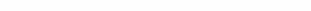 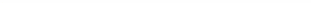 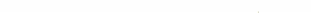 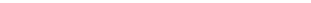 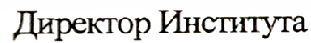 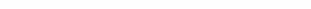 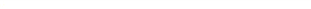 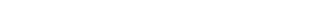 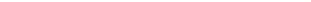 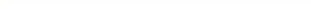 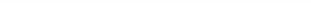 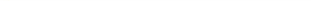 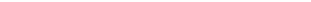 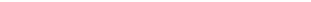 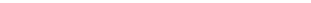 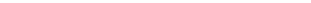 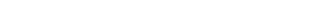 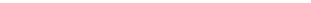 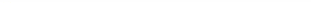 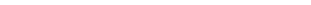 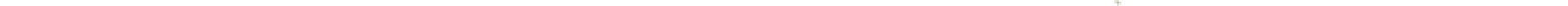 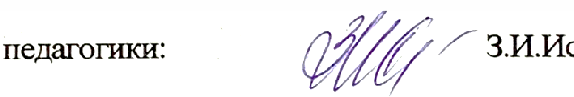 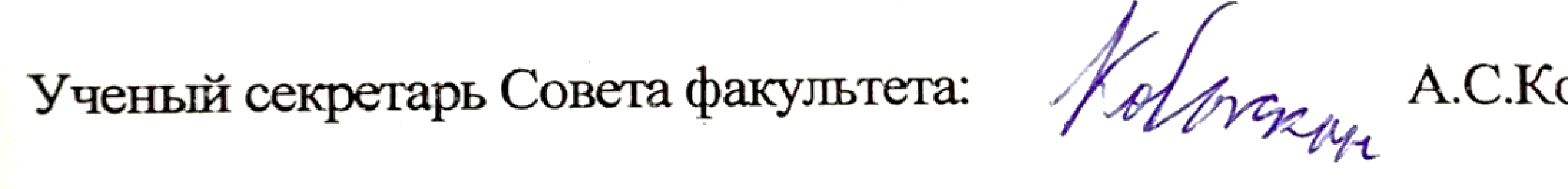 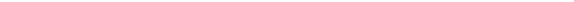 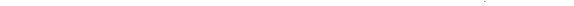 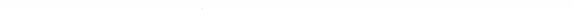 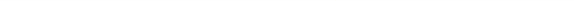 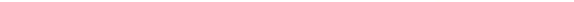 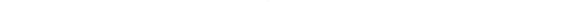 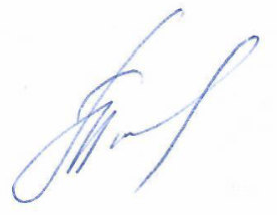 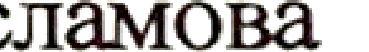 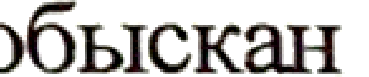 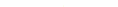 Проректор по УВР Дирекетор УМД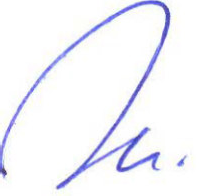 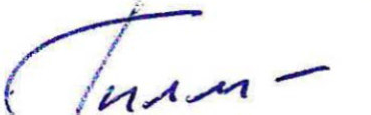 В.А.Шаяхметов Г.Р.ГильмановаКомпетентностная характеристика выпускника:По среднеари фметичес кой оценке заФПАФормы проверки на ГИА - оценка на защите ВКРВыпускник, освоивший программу бакалавриата, должен обладать следующими общекультурными компетенциями (ОК):По среднеари фметичес кой оценке заФПАФормы проверки на ГИА - оценка на защите ВКРОК-1 способностью использовать основы философских и социогуманитарных знаний для формирования научногомировоззрения+Текст ВКР,докладОК-2 способностью анализировать основные этапы и закономерности исторического развития для формированияпатриотизма и гражданской позиции+Ответы навопросы ГЭКОК-3 способностью использовать естественнонаучные и математические знания для ориентирования в современном информационном пространстве+Обзор литературы, введение,обоснование методовОК-4 способностью к коммуникации в устной и письменной формах на русском и иностранном языках для решения задач межличностного и межкультурного взаимодействия+Обзор литературы, теоретическаяглаваОК-5 способностью работать в команде, толерантно воспринимать социальные, культурные и личностные различия+ПрезентациядокладаОК-6 способностью к самоорганизации и самообразованию+Обзор литературы, введение, обоснованиеметодовОК-7 способностью использовать базовые правовые знания в различных сферах деятельности+Обзор литературы,теоретическая главаОК-8 готовностью поддерживать уровень физической подготовки, обеспечивающий полноценную деятельность+ПрактическаяглаваОК-9 способностью использовать приемы оказания первой помощи, методы защиты в условиях чрезвычайных+ПрактическаяситуацийглаваВыпускник, освоивший программу бакалавриата, должен обладать следующими общепрофессиональнымикомпетенциями (ОПК):ОПК-1 готовностью сознавать социальную значимость своей будущей профессии, обладать мотивацией косуществлению профессиональной деятельности+Текст ВКР,докладОПК-2 способностью осуществлять обучение, воспитание и развитие с учетом социальных, возрастных, психофизических и индивидуальных особенностей, в том числе особых образовательных потребностей обучающихся+Обзор литературы, теоретическаяглаваОПК-3 готовностью к психолого-педагогическому сопровождению учебно-воспитательного процесса+ПрактическаяглаваОПК-4 готовностью к профессиональной деятельности в соответствии с нормативными правовыми актами в сфере образования+Доклад назащите, ответы на вопросыОПК-5владением основами профессиональной этики и речевой культуры+Доклад назащите, ответы на вопросыОПК -6 готовностью к обеспечению охраны жизни и здоровья обучающихся+ПрактическаяглаваВыпускник, освоивший программу бакалавриата, должен обладать профессиональными компетенциями (ПК),соответствующими видам профессиональной деятельности, на которые ориентирована программа бакалавриата:педагогическая деятельность:ПК-1 готовностью реализовывать образовательные программы по учебным предметам в соответствии с требованиямиобразовательных стандартов+ПрактическаяглаваПК-2 способностью использовать современные методы и технологии обучения и диагностики+ПостановказадачиПК-3 способностью решать задачи воспитания и духовно-нравственного развития, обучающихся в учебной ивнеучебной деятельности+ПрактическаяглаваПК-4 способностью использовать возможности образовательной среды для достижения личностных, метапредметных и предметных результатов обучения и обеспечения качества учебно-воспитательного процесса средствамипреподаваемых учебных предметов+Практическая главаПК-5 способностью осуществлять педагогическое сопровождение социализации и профессиональногосамоопределения обучающихся+ПрактическаяглаваПК-6 готовностью к взаимодействию с участниками образовательного процесса+ПрактическаяглаваПК-7 способностью организовывать сотрудничество обучающихся, поддерживать их активность, инициативность исамостоятельность, развивать творческие способности+Практическаяглавапроектная деятельность:ПК-8 способностью проектировать образовательные программы+ОбзорлитературыПК-9 способностью проектировать индивидуальные образовательные маршруты обучающихся+ПрактическаяглаваПК-10 способностью проектировать траектории своего профессионального роста и личностного развития+Обзор литературы, теоретическая глава, Практическаяглава